                                            FOR OFFICIAL USE ONLY (U//FOUO)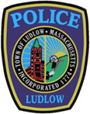 LUDLOW POLICE ARREST LOGMonday, January 10th, 2021To:  	online@repub.com	newstips@masslive.com	news@wwlp.com	tips@westernmassnews.com 	reportit@wwlp.com	assignmentdesk@westernmassnews.com	Spectrumnews1ma@charter.com	jsnowden@turley.com	bshepcomm@gmail.com 	mharrison@turley.com	dsmolinski@ludlowpolice.com	jwielblad@ludlowpolice.comrichard.m.damas@charter.com	The following were reportable custodial arrests from December 23rd, 2021 through January 9th,  2022. Those arrested will appear at future dates in Palmer District Court and are innocent until proven guilty.  The Ludlow Police Department responded to 772 calls for service from Thursday, December 23rd, through Monday, January 9th, 2022.  The department’s police officers made 22 Arrests or Summons/Warrant Arrests, (Summons arrests are not listed).  There were 4 Domestic assault-related arrests.  Per Massachusetts law- names of persons arrested for domestic violence charges CANNOT be publicly disseminated before a public court arraignment.  There was 1 arrest for Mental Health Warrants, 0 arrests for Protective Custody and there were 0 Juvenile Arrests or Summons.  December 25th, 20218:21 AM – MALE ARREST, 30 of Springfield was arrested off of East Street for:-THREAT TO COMMIT CRIME-ASSAULT ON FAMILY/HOUSEHOLD MEMBERDecember 25th, 202111:17 PM – ANICETO-SHIDUKOV, DANIELA ALEXIS, 30 of Ludlow, was arrested on West Avenue for:-OUI-LIQUOR OR .08%-MARKED LANES VIOLATION-NEGLIGENT OPERATION OF A MOTOR VEHICLE-ELECTRONIC DEVICE, USE WHILE OPERATING MOTOR VEHICLE (1ST OFFENSE)December 26th, 20217:42 PM – DASILVA, JAKE, 27 of Ludlow, was arrested on Howard Street for:-WARRANT ARREST-WARRANT ARRESTDecember 26th, 20219:03 PM – MILL, JORGI,29 of Ludlow, was arrested on East Street for: -OUI-LIQUOR OR.08%December 31st, 20212:26 AM – MALE ARREST, 46 of Ludlow, was arrested off of Miller Street for:-ASSAULT ON FAMILY/HOUSEHOLD MEMBER-ASSAULT ON FAMILY/HOUSEHOLD MEMBER-ASSAULT AND BATTERY/DOMESTICJanuary 1st,202212:33 AM – MCCULLOUGH, KEVIN PATRICK, 29 of Ludlow, was arrested on Center Street for:-OUI-LIQUOR OR .08% -MARKED LANES VIOLATION-NEGLIGENT OPERATION OF A MOTOR VEHICLE-ATTACHING PLATES TO A MOTOR VEHICLEJanuary 1st, 20227:51 PM – LIPIEC, ADAM THOMAS, 35 of Enfield, CT was arrested on Center Street for:-OUI-LIQUOR OR .08%-NEGLIGENT OPERATION OF A MOTOR VEHICLE-MARKED LANES VIOLATION-MARKED LANES VIOLATIONJanuary 5th, 202210:06 PM – GENDREAU, CHRISTOPHER, 40 of Ludlow, was arrested on Moore Street for:-OUI-LIQUOR OR .08%-LICENSE REVOKED AS HTO, OPERATE MOTOR VEHICLE WITH-NEGLIGENT OPERATION OF A MOTOR VEHICLE-MARKED LANES VIOLATIONJanuary 7th, 20222:19 PM – MARTIN, MICHAEL R., 34 of Ludlow, was arrested on Chapin Street for:-OUI-LIQUOR OR .08%-OUI-DRUGS-NEGLIGENT OPERATION OF A MOTOR VEHICLE-STOP FOR POLICE, FAIL-RESIST ARREST-A&B ON POLICE OFFICER-A&B ON POLICE OFFICER-A&B ON POLICE OFFICER-VANDALIZE PROPERTY-VANDALIZE PROPERTYJanuary 7th, 20229:22 PM –RIVAS, CHRISTOPHER, 33 of Springfield, was arrested on Center Street for:-SHOPLIFTING BY CONCEALING MERCHANDISE January 8th, 202210:58 AM – MALE ARREST, 27 of Ludlow, was arrested off of Chapin Street for:-A&B ON FAMILY/HOUSEHOLD MEMBERFor more information, please visit us at http://ludlowpolice.com/The Ludlow Police Department Sergeant Stephen RicardiLudlow Police Department612 Chapin St. Ludlow, MA 01056(413)583-8305 Ext# 2223Fax: (413)583-8283	sricardi@ludlowpolice.comFor case-specific details please contact; Chief Daniel J. ValadasLudlow Police Department612 Chapin St. Ludlow, MA 01056(413)583-8305Fax: (413)583-8283	dvaladas@ludlowpolice.comDISCLAIMER: This document is //FOR OFFICIAL USE ONLY (U//FOUO). This e-mail and any files transmitted with it are confidential or the property of the Ludlow Police Department, and disclosures or distribution to anyone other than the intended recipient without prior written permission is prohibited. ~ This e-mail is intended solely for the use of the individual or entity to which this e-mail is addressed. ~ The information contained in this message may contain information that is protected by law (See Electronic Communications Privacy Act, 18 USC 2510-2521). If you are not one of the named recipient(s), you are hereby notified that any disclosure, copying, or distribution is strictly prohibited.~ If you have reason to believe that you have received this message in error, please notify the Ludlow Police Department immediately by calling 413-583-8305 and by permanently deleting this message immediately without disclosure of any of its contents.~ Any other use, retention, dissemination, forwarding, printing, or copying of this email is strictly prohibited.